Por el presente escrito INFORMO de que:Siendo socio/a de la Asociación denominada “Asociación Madrileña de Ingenieros Químicos” y deseando no continuar formando parte de la referida asociación,  solicito la baja de la misma.Como consecuencia de ello les informo que no deseo recibir comunicación alguna y que ejerzo los derechos de oposición y cancelación de mis datos de carácter personal según lo dispuesto en la Ley Orgánica 15/1999, de Protección de datos de Carácter Personal.Por favor, rellenar todos datos para la realización de la baja:Apellidos:Nombre: N.I.F:Motivo:Y para que conste a los efectos oportunos firmo el presente documento en        a       de       de 20  .Firmado: (imprescindible la firma del documento)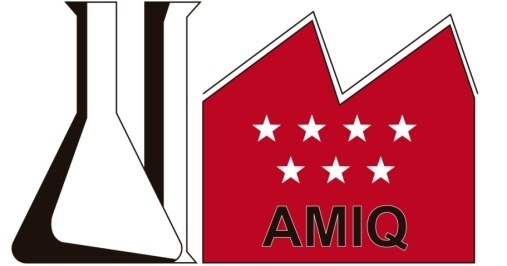 Asociación Madrileña de Ingenieros QuímicosFacultad Ciencias Químicas. Departamento Ingeniería Química. Universidad Complutense de Madrid.1ª Planta, Edificio A, Despacho QA-106Avda. Complutense s/n, 28040 Madrid.Tfno: 91 394 85 11 / 91 394 46 45   Email: secretaria@amiqweb.es